муниципальное бюджетное дошкольное образовательное учреждениедетский сад № 8 «Звёздочка»Отчёт  о проведённых мероприятияхв рамках природоохранного социально-образовательного проекта «Эколята-дошколята»за I квартал 2022г.(январь, февраль, март)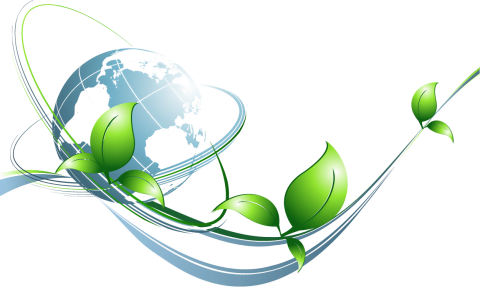 ст. Егорлыкская 2021-2022 уч.г.          В нашем ДОУ активно продолжается  работа в рамках природоохранного социально-образовательного проекта «Эколята-дошколята». Наша цель  - сформировать у дошкольников начальные знания о себе, о природном и социальном мире, в котором он живет; познакомить с элементарными представлениями из области живой природы и естествознания.В реализации  проекта принимают  участие дети, родители и педагоги средней  дошкольной группы «Звёздочки». Работа ведётся в рамках кружка «Эколята-дошколята», в соответствии с положением,    рабочей программой и перспективным планированием.В течение всего периода (январь, февраль, март) продолжалась работа по реализации плана мероприятий экологической направленности. В группе и ДОУ в целом была организована и  проведена разносторонняя деятельность:- познавательно-практические  занятия;- экскурсии в природу, наблюдения;- чтение литературы, рассматривание иллюстраций и репродукций картин;  -  заучивание стихов, пословиц, поговорок;- дидактические, сюжетно-ролевые, подвижные игры;- музыкальные развлечения;-  выставки детских работ;- проекты.    26 января 2022года , согласно разработанному плану мероприятий, в рамках кружковой работы,  была проведена  экологическая  акция «Покормите птиц зимой» (январь 2022 г.) https://t.me/zvezdo4ka_8/177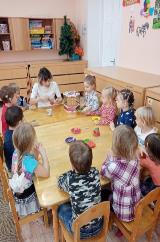 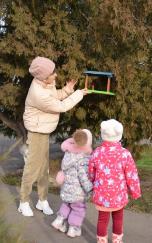 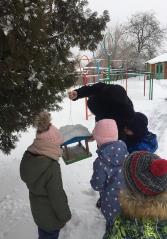 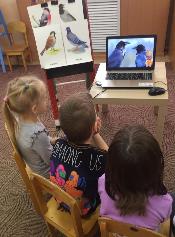 В феврале был разработан и реализован  проект «Огород на окне». Целью данного проекта является – расширить представление детей об окружающем мире, об овощных культурах и сформировать первоначальное представление о, их выращивание в комнатных условиях. В течение месяца мы с воспитанниками посеяли огород на окне, наблюдали за всходами семян: фасоли, лука, мелисы, петрушки и других растений.  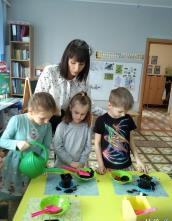 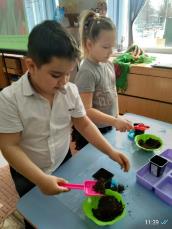 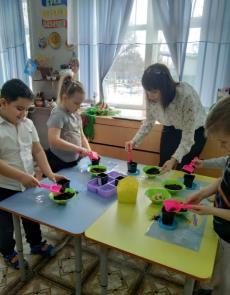 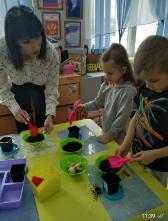 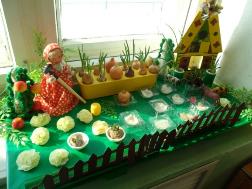 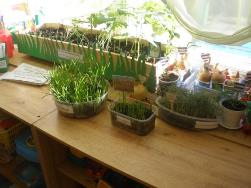    С целью привлечения детей и родителей к практической деятельности по охране птиц, воспитания экологической культуры дети из кружка «Эколята – дошколята» приняли участие  в областной акции «День птиц», которая проводилась в период с 28  марта 2022 г. по 3.04 марта 2022 года. «Международный день птиц» – экологический праздник, который отмечается ежегодно. В группе  прошла тематическая неделя «Наши пернатые друзья».   На протяжении всей недели с детьми проводили беседы о птицах, читали сказки и рассказы, слушали птичьи голоса, делали разнообразные поделки, рисовали птиц и наблюдали за ними на прогулке. На занятиях дети рассматривали разных птиц, отгадывали загадки, придумывали небольшие рассказы о них, разгадывали кроссворд, слушали легенды, познакомились с перелетными птицами нашего края, услышали голоса птиц. Ребята узнали о том, что пение птиц успокаивает человека, улучшает настроение и сон, положительно влияет на общее состояние организма человека. https://t.me/zvezdo4ka_8/177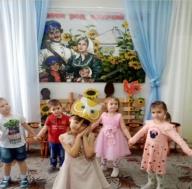 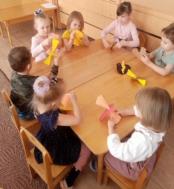 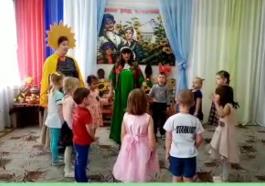    Также мы приняли участие в областной экологической  акции «Час Земли»  (26.03.2022). Главной задачей мероприятия в нашем детском саду, проходившего в этот день, было привлечь внимание дошкольников к проблемам окружающей среды и формирования у них экологически осмысленной культуры личности  и осознано-правильного отношения к нашей планете - Земля.      День начался с просмотра презентации «Земля – наш общий дом», где ребята наглядно могли увидеть красоту нашей планеты, животный и растительный мир. Увидели и поговорили о том как загрязняется наша планета, по каким причинам гибнет все живое и как люди своими руками убивают красоту Земли.       На тематическом занятии  дети познакомились с глобусом, узнали почему Землю называют   голубой  планетой, побеседовали о том, что Земле грозит опасность и исходит она от нас - людей. Узнали, что наша планета нуждается в защите. О том, что всем нам хочется, что бы на ней цвели сады, в небе светило солнце, звучал детский смех.   Этот день помог ребятам открыть новые знания и  приобрести понимание необходимости  бережного, созидательного отношения к окружающему миру.   https://t.me/zvezdo4ka_8/177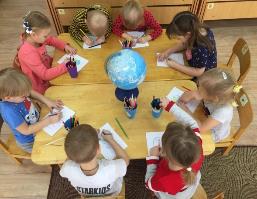 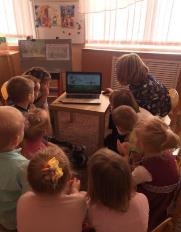 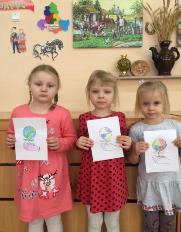 К Международному дню леса - 21 марта  в группе  «Звёздочки» прошла акция «День леса». В акции приняли участие воспитанники, их родители и педагоги. Эколята приняли участие в разных  тематических мероприятиях: рассматривали тематический альбом «Лес – богатство Земли»,  просматривали презентации, отражающие важность сохранения лесов. Так же в группах были оформлены выставки творческих работ воспитанников. Все это помогло детям ответить на вопросы экологической викторины «Поступай в природе так, как подскажет этот знак». https://t.me/zvezdo4ka_8/177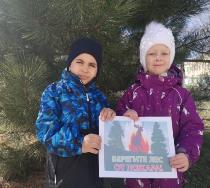 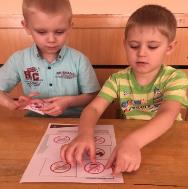 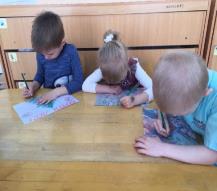 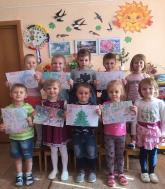 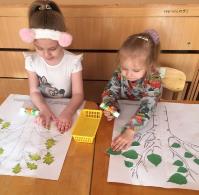 Дети из кружка «Эколята – дошколята» приняли участие в областной экологической акции «День воды» в рамках Дней защиты от экологической опасности, посвященному Всемирному дню воды. В группе были проведены ряд мероприятий раскрывающих огромное значение воды для всего живого на планете. https://t.me/zvezdo4ka_8/177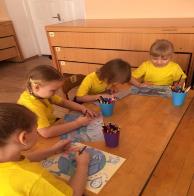 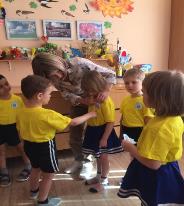 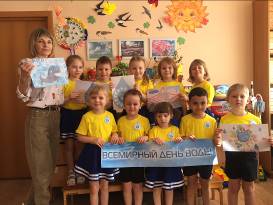 В целях привлечения внимания детей и молодежи к проблемам сохранения окружающей среды, повышения уровня экологической культуры обучающихся, развития и реализации их творческого потенциала в период с 10 по 31 марта 2022 года в Ростовской области проводился региональный этап Всероссийского конкурса экологических рисунков, в котором мы также приняли участие. 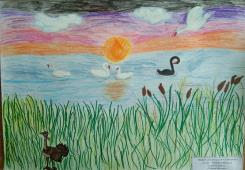 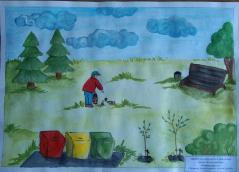 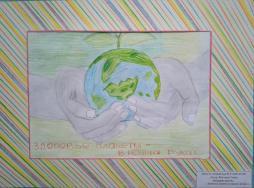 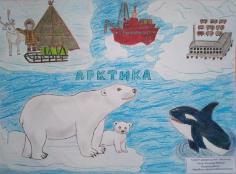    С 24 марта 2022 года стартовал  Всероссийский конкурс экологических  рисунков. Для участия в конкурсе дети нарисовали рисунки, посвященные проблемам экологии. 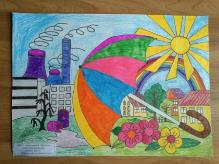 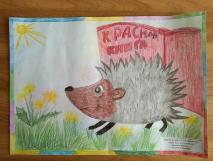 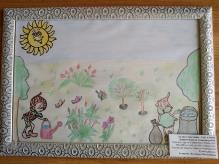 Воспитанники нашего ДОУ стали победителями всероссийских и международных  экологических конкурсов: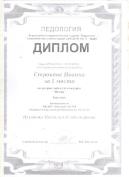 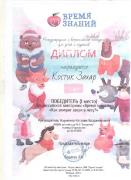 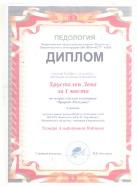 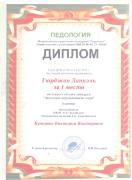 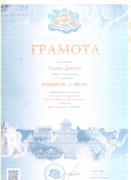 1.«Природа матушка»Всероссийская викторина14.01.2022г.Хрусталев Левдиплом1 место2.«Как зимуют звери»Всероссийский конкурс02.2022г.Костик Захардиплом1 местоонлайн3. «Экология окружающего мира»Всероссийский конкурс03.02.2022г.Гюрджан Даниэльдиплом 1 местоонлайн4.«Птички к нам прилетели»Международный конкурс10.03.2022г.Гюрджан ДаниэльГрамота 1 местоонлайн5.«Весна!»Всероссийский конкурс23.03.2022г.Строкова Иванна диплом 1 местоонлайн